8º ANO – CADERNO PEDAGÓGICO DE CIÊNCIAS (1º BIMESTRE)Tema: Nutrição e saúdeTítulo: Gasto calórico diárioOrientações: O caderno pedagógico deste bimestre deverá seguir o modelo do exercício feito em sala de aula.1. Relatar as atividades desenvolvidas por você durante um dia (diário).2. Copiar no caderno a tabela abaixo, sobre gasto energético.3. Preencher a tabela com os dados do seu diário.4. Não se esquecer de especificar o tempo gasto em cada atividade, nem o cálculo do gasto energético.5. Somar o gasto calórico do dia inteiro de atividades. Dica: Usar o link abaixo para acessar a tabela de gasto calórico por atividade. https://www.fiqueinforma.com/tabela-de-gasto-caloricoModelo da tabela a ser copiada no caderno: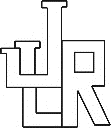 EE “Prof. João Lourenço Rodrigues”Tabela de gasto calóricoTabela de gasto calóricoTabela de gasto calóricoAtividadesGasto calórico X tempoTotalTotal geralTotal geral